STUDI KASUS :ANALISA SITUASI & FORMULASI STRATEGI RS-MHASIL ANALISA LINGKUNGAN EKSTERNALLingkungan MakroDemografi 	RS M. sebagai RS yang berada dilingkup kes…... Secara geografis Rumah Sakit ini berada di wilayah Jakarta Pusat, namun demikian cakupan pelayanannya meliputi seluruh wilayah kerja……. Kepadatan penduduk di DKI Jakarta tahun 2001 > 14.000 orang/Km2. Sedangkan rata-rata pertumbuhan penduduk DKI Jakarta selama 5 tahun terakhir (1999 – 2001) sebasar 1,2 %.Tabel 6.1Proyeksi Pertumbuhan Penduduk DKI Jakarta tahun 1997 – 2001Sumber : BPS DKI Jakarta.	Perbandingan jenis kelamin penduduk DKI Jakarta pada tahun 2001, jumlah penduduk wanita lebih banyak dibanding laki-laki. Sedangkan komposisi penduduk DKI Jakarta maupun Kotamadya Jakarta Pusat pada tahun 2000 berdasarkan golongan umur, didominasi oleh penduduk usi produktif. Hal ini tergambar dalam tabel-tabel berikut.    Tabel 6.2Jumlah Penduduk DKI Jakarta dan Kodya Jakarta PusatBerdasarkan Jenis Kelamin Tahun 1999 - 2001             Sumber : BPS DKI JakartaTabel 6.3Persentase Jumlah Penduduk DKI Jakarta dan Jakarta PusatBerdasarkan Golongan Umur Tahun 2000             Sumber : BPS DKI JakartaSosial	Tingkat kekritisan masyarakat dalam menilai dan memilih pelayanan kesehtan yang baik dan terjangkau sesuai dengan kemampuan mereka, sangat tergantung pada tingkat pendidikan dan pekerjaannya. Tingkat pendidikan penduduk DKI Jakarta pada tahun 2000, didominasi oleh lulusan SLTA, yaitu sebesar 31,91 %. Jumlah ini terlihat meningkat bila dibendingkan dengan hasil sensus penduduk tahun 1990 sebesar 24,0 %, sedangkan tamatan SD mengalami penurunan dari 28,6 % pada tahun 1990, menjadi 24,05 % pada tahun 2000. Jumlah lulusan perguruan tinggi mengalami peningkatan dari 5,2 % pada tahun 1990 menjadi 9,76 % pada tahun 2000. Tabel 6.4Prosentase Penduduk Usia 10 Tahun ke atas Menurut Pendidikan yang di Tamatkan DKI Jakarta Tahun 1997 – 2000Sumber  : BPS DKI Jakarta	Dari aktifitas pekerjaannya, penduduk DKI Jakarta yang tergolong angkatan kerja sebagian besar (90,5 %) terdiri dari masyarakat yang telah bekerja. Sedangkan di wilayah Jakarta Pusat, ada 84,53 % dari seluruh angkatan kerja yang memiliki pekerjaan.                                                    Tabel 6.5Prosentase Penduduk Usia 10 Tahun ke atas Berdasarkan KegiatanDi DKI Jakarta dan Kodya Jakarta Pusat Tahun. 1997 – 2000             Sumber : BPS DKI Jakarta Ekonomi	Secara nasional pendapatan penduduk Indonesia tergambar dalam angka pendapatan perkapita nasional, salah satunya adalah angka Produk Domestik Regional Bruto (PDRB) yang ditentukan dengan dua cara yaitu atas dasar harga berlaku dan atas dasar harga konstan tahun 1993.   	Pendapatan perkapita penduduk DKI Jakarta tahun 2000 tercermin dalam angka PDRB yang dalam hal ini digunakan penilaian berdasarkan harga berlaku, yaitu sebasar Rp. 22.425.675. Sedangkan pendapatan perkapita penduduk Jakarta Pusat pada tahun 2000 sebasar Rp. 52.561.061, jauh diatas pendapatan perkapita penduduk DKI Jakarta. Jumlah tersebut jauh lebih tinggi dibandingkan angka rata-rata nasional sebasar Rp. 4.620.000. Tabel 6.6Pendapatan Perkapita Regional Penduduk DKI Jakarta dan Kodya Jakarta Pusat Tahun. 1998 - 2000Sumber : BPS DKI JakartaKet. : Dalam rupiah, atas dasar harga berlaku.	Indikator ekonomi masyarakat juga dapat dilihat dari pengeluaran rata-rata perkapita yang terdiri dari pengeluaran untuk makanan dan non makanan. Gambaran pengeluaran rata-rata penduduk DKI Jakarta dalam tiga tahun tarakhir (1998 – 2000), memperlihatkan bahwa pengeluaran untuk makanan memperlihatkan persentase yang meningkat, sedangkan untuk non makanan yang didalamnya termasuk pengeluaran untuk jasa, mengalami penurunan. Tabel 6.7Persentase Pengeluaran Rata-rata perkapita Per BulanPenduduk DKI Jakarta Tahun 1990 – 2000 Sumber : BPS DKI JakartaKebijakan PemerintahKeputusan Pangdam Jaya No. SKEP-257-3/X/1974 tanggal 26 Oktober 1974 tentang peresmian RS M sebagai RS Tk. II  dilingkungan Kodam Jaya.Keputusan Kepala Staf TNI-AD no. KEP/6/I/1985 tanggal 28 Januari 1985, tentang Struktur Organisasi RS tingkat II M. Ridwan Meuraksa yang  secara operasional berkedudukan langsung dibawah Kodam Jaya, sedangkan administratif dibawah Dinas Kesehatan TNI-AD.Keputusan Menteri Pertahanan Keamanan RI no. KEP/23/X/1990 tanggal 18 Oktober 1990, tentang pemanfaatan sarana kesehatan dilingkungan Departemen Hamkan dan ABRI untuk masyarakat umum.Petunjuk Pelaksanaan Direktur Jenderal Perencanaan Umum dan Penganggaran Departemen Pertahanan dan Keamanan RI no. Juklak/03/V/1995/DJRA, Mei 1995 tentang Pengelolaan Dana Non APBN Rumah Sakit Hasil Pelayanan Masyarakat Umum di Lingkungan Dephankam dan ABRI. Petunjuk  Pelaksanaan  Direktur  Jenderal  Pelaksanaan  Sistem Pertahanan Departeman Pertahanan RI no. Juklak/03/XI/2001/DJRSH tanggal 14 Nopember 2001, tentang Pengelolaan Dana RS hasil pelayanan kesehatan masyarakat umum dilingkungan Departemen Pertahanan dan TNI.Surat Edaran Menteri Kesehatan RI nomor Kp.01.01.03.7083 tentang Pelimpahan dan Pembantuan PNS Depkes ke Departemen / Instansi lain.Lingkungan MikroPesaing	Dalam menentukan pesaing dari RS M. , dua RS yang dianggap hampir sejajar dengan RS ini adalah RSU Tarakan Jakarta Pusat (RSU Kelas B) yang mempunyai 153 tempat tidur (TT) dan RSAL Dr. Mintoharjo (RS tingkat-2 TNI-AL) yang memiliki 292 TT. Dari data yang didapatkan, kinerja RS M masih dibawah dari kedua RS tersebut, seperti digambarkan dalam tabel 6.8. Namun demikian ada peningkatan cakupan pemanfaatan RS M. selama tiga tahun terakhir, dimana BOR pada tahun 2001 mengalami peningkatan sebesar 30,28 % bila dibandingkan dengan BOR pada tahun 1999 dan 6,6 % dibanding tahun 2000, lebih tinggi dari kedua rumah sakit pesaingnya. Tabel 6.8Indikator Cakupan Layanan Rawat Inap RS MDan Pesaingnya Tahun 1999-2000 Sumber : Bagian Informasi Ditjen Pelayanan Medik Depkes RI.		Selain daripada kedua rumah sakit tersebut, di wilayah Jakarta Pusat ada 27 rumah sakit lain, merupakan jumlah terbesar dibanding dengan wilayah Jakarta lainnya. Disekitar RS M. terdapat tujuh rumah sakit besar maupun kecil yang dimiliki baik oleh pemerintah (Depkes/TNI), swasta maupun oleh yayasan. Tabel 6.9Perbandingan Prosentase Pemanfaatan RS M DenganBeberapa Rumah Sakit Sekitar Tahun 1999 – 2001Sumber : Ditjen Yanmedik Depkes RI		Kinerja dari tujuh rumah sakit tersebut, yang diperoleh dari Direktorat Pelayanan Medik Depkes, memperlihatkan bahwa tingkat pemanfaatan RS M. paling rendah dalam kurun waktu tahun 1999 – 2001 sebagaimana terlihat dalam tabel 6.9.Tabel 6.10Gambaran Perbandingan Tingkat Efisiensi Pelayanan ( LOS )RS M dengan Beberapa RS Lain Tahun 1999- 2001Sumber : Ditjen Yanmedik Depkes RI	Tabel 6.11Gambaran Perbandingan Kualitas Pelayanan ( NDR )RS M dengan Beberapa RS Lain Tahun 1999- 2001 Sumber : Ditjen Pelayanan Medik DepkesDari segi efisiensi dan kualitas pelayanan yang dilihat dari angka Average Lang of Stay (LOS) yang menggambarkan rata-rata lama pasien dirawat di RS  dan Nett Death Rate (NDR) yaitu gambaran jumlah pasien yang meninggal > 24 jam di RS dibagi jumlah selurah pasien keluar rumah sakit (hidup dan meninggal), RS M memiliki tingkat efisiensi dan kualitas pelayanan medik yang lebih baik, yang digambarkan  dalam tabel 6.10 dan tabel 6.11.PemasokPemasok untuk RS M. terdiri dari :Pemasok makanan Pasokan kebutuhan bahan makanan pasien, baik pasien umum, ASKES maupun pasien dinas dilakukan oleh pihak ketiga yang ditunjuk oleh manajemen RS. Anggaran untuk makanan pasien dinas diperoleh dari Kesdam Jaya, sedangkan untuk pasien umum dan ASKES dialokasikan dari pendapatan RS hasil pelayanan masyarakat umum. Anggaran yang diberikan oleh pemerintah untuk makanan pasien dinas, mengalami penurunan dalam tiga tahun terakhir akibat krisis moneter.Pemasok obat-obatan dan alat kesehatanKebutuhan obat-obatan dan alat kesehatan serta alat kesehatan habis pakai untuk pasien dinas, dipasok oleh Kesdam Jaya yang dikirim secara berkala. Kebutuhan obat-obatan untuk pasien umum dibeli sendiri oleh pasien di apotik luar, sesuai resep yang dibarikan oleh dokter yang merawat. Sedangkan alat kesehatan habis pakai untuk pasien umum, dipasok oleh Apotik Kimia Farma yang ada di RS M dan beberapa Pedagang Besar Farmasi yang ditunjuk oleh RS. Pelanggan	Jumlah pasien rawat inap RS M secara umum meningkat pada tahun 2001 sebesar 9,47 % dibandingkan dengan tahun 2000. Sedangkan pasien umum yang dirawat juga mengalami peningkatan dari 15,99% pada tahun 1999 manjadi 22,31 % pada tahun 2001. Sebanyak 291 orang (5,15 %) adalah peserta ASKES, baik yang berasal dari purnawirawan maupun yang berasal dari pensiunan instansi lain. Tabel 6.12Sumber : Rekam Medik RS M, Tabel 6.13Sumber : Hasil pengolahan register rawat inap RS M tahun 1999-2001.	Karakteristik pasien umum rawat inap berdasarkan tempat tinggal pada tahun 2001, ternyata 29,44 % berasal dari wilayah Jakarta Timur. Sedangkan dari wilayah Jakarta Pusat hanya sebesar 27,3 %, sebagian besar bertempat tinggal di lingkungan perumahan TNI/POLRI yang ada di sekitar Jakarta – Bogor – Depok – Tangerang - Bekasi (JABODETABEK), yakni  851 orang ( 67,53 % ). Selebihnya, sebanyak 409 orang pasien   ( 32,5 % ) berasal dari pemukiman umum. HASIL ANALISA LINGKUNGAN INTERNALBudaya Organisasi	RS M  sebagai Rumah Sakit dilingkungan X…, dalam melaksanakan kegiatannya tidak terlepas dari kaidah-kaidah yang berlaku di lingkungan X, . Secara operasional Rumah Sakit ini berada dibawah pembinaan Kesehatan ….. 	Dalam perjalanannya, Rumah Sakit ini mengalami pergantian pimpinan sesuai aturan dan kebutuhan institusi, dimana trun over pimpinan rumah sakit maupun para dokter (umum dan spesialis)  cukup tinggi,. Masa jabatan Kepala RS M.  dalam kurun waktu sembilan tahun terakhir (1993 –2002) telah dipimpin oleh tujuh orang Kepala RS yang bertugas antara 6 – 32 bulan. Dengan demikian kurang lebih setiap 18 bulan terjadi pergantian pimpinan RS, yang disertai dengan adanya power (kekuasaan) yang besar ditangan pimpinan yang masing-masing memiliki rencana tersendiri terhadap pengembangan RS.Tabel 6.14Masa Jabatan Kepala RS M  tahun 1993 – 2002    Sumber : TUUD RS MDalam organisasi kesehatan di lingkungan TNI, kompetensi sebagai manajer RS bukan merupakan prioritas namun lebih kepada pembinaan karir personil (Tour of Duty dan Tour of Area). Dari tujuh Kepala RS yang pernah maupun sedang memimpin, hanya dua orang ( 28,5 % ) yang memiliki latar belakang pendidikan manajemen kesehatan pada saat ditunjuk sebagai pimpinan RS. Hanya satu orang ( 14,2 % ) yang mempunyai pendidikan manajemen RS dan empat orang ( 57,1 % ) adalah dokter spesialis. 		Dari segi disiplin kepegawaian, tingkat absensi pegawai RS M pada tahun 2001 hanya kurang lebih 1,07 %. Visi dan Misi RS M.	RS M  telah mempunyai visi dan misi serta motto dan tujuan RS. Namun demikian rumah sakit ini belum memiliki rancana strategis.Visi  Menjadi rumah sakit andalan bagi personil  dan keluarganya di lingkungan Kodam Jaya serta masyarakat.Misi  Meningkatkan mutu pelayanan kesehatan personil  dan keluarganya di wilayah K, sesuai kemampuan RS  dan pemeriksaan kesehatan uji badan di tingkat …..Mengembangkan fungsi pendidikan, penelitian dan pengembangan untuk meningkatkan mutu pelayanan kesehatan sebagai daya saing organisasi.	Visi dan Misi rumah sakit ini masih perlu disosialisasikan kepada seluruh staf rumah sakit agar dalam pelaksanaan pelayanan kepada pelanggan dapat dijiwai dan dilaksanakan oleh seluruh jajaran yang ada di RS M.  Produk Pelayanan 	Produk pelayanan RS M berupa pelayanan rawat jalan, rawat inap dan pelayanan penunjang.Pelayanan Rawat Jalan 	Jumlah pasien rawat jalan pada tahun 2001 sebanyak 136.066 orang,  meningkat dibandingkan tahun 1999 yaitu sebanyak 132.693 oarang. Tabel 6.15Sumber : Rekam Medik RS M	Sejak dikembangkannya unit yang mengelola pelayanan kesehatan masyarakat umum pada awal tahun 2001, salah satu unggulan pelayanan rawat jalan RS M. adalah klinik “PE”. Klinik ini adalah unit swasta yang merupakan bagian dari poliklinik Kulit dan Kelamin, didirikan pada bulan Februari 1997. Pelayanan klinik Pesona mencakup perawatan, pengobatan dan peremajaan kulit wajah. Sejak didirikan, jumlah kunjungan pasien meningkat dari rata-rata 35 orang per bulan pada tahun 1997 menjadi 335 orang per bulan dalam kurun waktu Maret 2001– Februari 2002, atau hampir sepuluh kali lipat (957, 14 %). Rata-rata jumlah pasien Klinik Pesona sebasar 40,91 % dari total pasien poliklinik Kulit dan Kelamin, yang tergambar dalam tabel berikut. Tabel 6.16      Sumber : Klinik Kulit RS M.	Selain klinik Pesona, saat ini manajemen RS M juga sedang berupaya mengembangkan beberapa klinik khusus yang sebenarnya sudah ada,  namun kinerjanya belum optimal. Beberapa unit khusus pelayanan rawat jalan yang telah dikembangkan yaitu :Medical Check Up untuk umum yang mulai dikembangkan pada bulan Maret 2000Klinik Hemoroid dan VarisesKlinik Rehabilitasi MedikKlinik AsmaKlinik HepatitisKlinik NarkobaKlinik Gangguan Konsentrasi Anak.	Pada umumnya klinik-klinik ini baru mulai dikembangkan pada tahun 2000/2001 sehingga belum begitu berkembang. Dengan dikembangkannya unit pemasaran yang dibentuk sejak bulan Maret 2001, diharapkan klinik-klinik tersebut dapat lebih berkembang. Pelayanan Rawat Inap	Kinerja pelayanan rawat inap RS M dalam tiga tahun terakhir memperlihatkan adanya peningkatan yang cukup berarti, sebagaimana terlihat pada tabel berikut. Namun demikian, persentase cakupan pelayanan tersebut masih rendah dibandingkan dengan standar Departemen Kesehatan untuk rumah sakit sekelas ( RSU kelas-B ), yaitu antara 60 – 70 % .  Tabel 6.17Indikator Cakupan Layanan Rawat InapRS.M Tahun 1999 – 2001Sumber : Rekam Medis RS. M	Jumlah pasien rawat inap pada tahun 2001 meningkat sebesar 9,47 % dibandingkan dengan tahun 2000. Pasien yang dirawat di RS M  didominasi oleh pasien penyakit dalam, kesehatan anak, kebidanan dan penyakit kandungan serta bedah. Sedangkan bila dilihat berdasarkan kelas perawatan, sebagian besar (75,02 %) pasien dirawat di kelas tiga, sebanyak 2,53 % dirawat di kelas Utama (VIP) dan 4,31 % pasien dirawat di kelas satu. Tabel 6.18Prosentase Kunjungan Pasien Rawat Inap RS M Berdasarkan Penyakit Tahun 1999 - 2001Sumber : Rekam Medis RS.MTabel 6.19Distribusi Persentase Pasien Rawat Inap Berdasarkan Kelas PerawatanRS M. Tahun 1999 - 2001Sumber : Rekam Medik RS M.Pelayanan Penunjang MedikPelayanan penunjang medik RS M. meliputi :Pelayanan Laboratorium Patologi Klinik 	Laboratorium Patologi Klinik merupakan bagian dari sarana pelayanan penunjang yang dimiliki oleh RS M.. Unit ini ada bersamaan dengan berdirinya cikal bakal RS yang berlokasi di jalan Sabang, Jakarta Pusat.pada mulanya laboratorium ini hanya memiliki peralatan yang sederhana namun secara bertahap mendapatkan bantuan peralatan yang lebih moderen. Pada tahun 1985 RS mendapatkan tambahan alat Spektrofotometer Gilford Stasar III, yang kemudian ditambah beberapa peralatan seperti Mikropipet, Sentrifus, Mikrohematokrik, Mikroskop binokuler dan lain-lain. Tahun 1986, pertama kali RS M.  mendapatkan tenaga dokter spesialis patologi klinik. Saat ini laboratorium klinik dioperasionalkan selama 24 jam, dan merupakan salah satu unit produksi unggulan RS. Kinerja laboratorium patologi klinik RS M., sebagaimana digambarkan dalam tabel berikut :Tabel 6.20Kegiatan Pelayanan Laboratorium RS MTahun 1999 – 2001Sumber : Rekam Medik RS M. Total pemeriksaan laboratorium patologi klinik tahun 2001 memperlihatkan adanya peningkatan sebesar 39,46 % dibanding pada tahun 1999, dengan pemeriksaan hematologi sebagai jenis pemeriksaan terbanyak dan yang terendah adalah pemeriksaan transudat/eksudat.Pemeriksaan Radiologi.	Sejarah Departemen Radiologi RS M. dimulai dari Poliklinik Radiologi di Jalan Sabang Jakarta Pusat yang kemudian pindah ke Jalan Kramat Raya sejalan dengan pindahnya RS. Saat ini unit radiologi didukung oleh tiga orang dokter spesialis radiologi, tiga orang lulusan Akademi Penata Rontgen serta empat orang pegawai negeri sipil. Pelayanan yang diberikan adalah pemeriksaan radiodiagnostik dari berbagai jenis, yang didukung dengan tiga unit pesawat rontgen  dan tiga unit USG. Kinerja Departemen Radiologi pada tahun 2001 meningkat dibandingkan dengan tahun 2000, khususnya dalam pelayanan pemeriksaan radiologi kepada masyarakat umum. Pemeriksaan radiologi pasien umum pada tahun 2001 sebesar 35,66 % dari total pemeriksaan diagnostik, sedangkan pada tahun 2000 hanya sebesar 26,83 %.Tabel 6.21Suber : Rekam Medik RS MInstalasi Farmasi / Apotik.	Instalasi farmasi / Apotik RS M.  hanya melayani kebutuhan farmasi untuk pasien dinas, baik rawat jalan maupun rawat inap. Unit ini terdiri dari unit apotik yang menempati ruangan berukuran kurang lebih 35 M2, dan gudang tempat penyimpanan alat-alat kesehatan habis pakai yang berukuran kurang lebih 40 M2. Secara struktural apotik berada dibawah tanggung jawab Kepala Seksi Alat Peralatan Kesehatan (Alpalkes), sedangkan gudang berdiri sendiri.	Material yang tersedia di Instalasi Farmasi sebagaian besar merupakan barang yang di stok yaitu, obat-obatan dan alkes habis pakai yang di terima dari K. Sedangkan bagian kecil yang dibutuhkan secara insidentil, dibeli di apotik luar. Gambaran jenis obat-obatan yang disediakan di Instalasi farmasi RS M. R dapat dilihat dalam tabel berikut.Tabel 6.22Jumlah Obat Generik dan Non Generik yang tersedia di Instalasi Farmasi RS M.  Tahun 1999 – 2001Sumber : Laporan Instalasi Farmasi RS M. Kamar Operasi	Sebagai salah satu unit produksi rumah sakit,  tingkat kesuksesan tindakan maupun pelayanan di kamar operasi merupakan cermin kesuksesan rumah sakit. Dalam menjalankan kegiatannya, kamar operasi membutuhkan berbagai peralatan dengan teknologi yang mutakhir, sarana dan prasarana pendukung yang sesuai  serta sumber daya manusia yang memiliki ketrampilan prima. Pemanfaatan kamar operasi RS M. oleh masyarakat umum pada tahun 2001 masih rendah, yaitu hanya  214 tindakan dari jumlah keseluruhan sebesar 769 tindakan, atau 27,82 %.Dari 214 pasien umum yang ditangani, sebanyak 72,90 % adalah pasien bedah, 23,36 % pasien obsgin sedangkan sisanya (3,74 %) terdiri dari pasien mata dan gimul. Dibandingkan dengan pelayanan pasien umum pada tahun sebelumnya, pelayanan tahun 2001 hampir tidak memperlihatkan adanya peningkatan. Tabel 6.23Sumber : Diolah dari Register Kamar Operasi RS M. ManajemenStruktur Organisasi	Struktur organisasi RS M. ditetapkan dengan Surat Keputusan Kepala S.. nomor Kep/6/I/1985 tanggal 28 Januari 1985, dimana RS ini dipimpin oleh seorang Kepala RS yang dibantu oleh seorang Wakil Kepala. Sedangkan eselon dibawahnya adalah eselon pembantu pimpinan dan eselon pelaksana yang memiliki uraian tugas yang jelas. Disamping itu rumah sakit ini juga mempunyai beberapa organisasi non struktural yang dibentuk untuk membantu pimpinan rumah sakit dalam pengembangan pelayanan kesehatan serta dalam pembinaan, pengendalian dan pengawasan mutu pelayanan medik di rumah sakit. Prosedur Tetap (Protap)	Dalam upaya peningkatan pelayanan rumah sakit, telah disusun beberapa prosedur tetap (standar oparation procedure/SOP) yang terdiri dari : Protap manajemen pelayanan medik yang meliputi 68 kegiatan. Protap pelayanan penunjang medik :Standar pelayanan Anestesiologi, meliputi 7 jenis tindakan perawatanStandar pelayanan Patalogi klinik , meliputi 8 jenis penyakit Standar pelayanan Radiologis, meliputi 13 jenis penyakit.Protap pelayanan keperawatan, terdiri dari 18 jenis tindakan keperawatan. Standar Asuhan Keperawatan dari tujuh jenis penyakit.  Sumber Daya Manusia (SDM)	Sumber daya manusia merupakan unsur yang sangat penting dalam suatu industri pelayanan jasa, khususnya rumah sakit. Hal ini disebabkan karena operasional rumah sakit tidak dapat berjalan tanpa kehadiran manusia sebagai pelaksananya.	Secara umum jumlah SDM RS M. sudah mencukupi , khususnya tenaga medis yang terdiri dari dokter umum, dokter gigi dan dokter spesialis dari 18 jenis spesialisasi. Sedangkan tenaga para medis secara kuantitatif jumlahnya belum mencukupi. 	Dari segi kualitas, kemampuan, kopetensi serta latar belakang pendidikan cukup memprihatinkan. Dari 182 tenaga perawat dan bidan yang dimiliki oleh rumah sakit ini, 138 orang (75,82 %) adalah lulusan SPK, 18 orang (9,89 %) lulusan Akper / D3 Keperawatan, 9 orang (4,94 %) bidan dan 17 orang (9,34 %) adalah perawat bidan.  Tabel 6.24Sumber : Tata Usaha Urusan Dalam RS MKeuangan	Sebagian besar dari anggaran RS M adalah merupakan subsidi dari pemerintah, dalam hal ini Departemen Hankam, Markas Besar TNI dan Departemen Keshatan.  Subsidi yang diterima berupa dana operasional rumah sakit yang terdiri dari gaji pegawai, peralatan medis, obat-obatan dan alat kesehatan habis pakai untuk pasien dinas. Anggaran yang dikelola langsung oleh rumah sakit adalah penerimaan rumah sakit dari hasil pelayanan kapada masyarakat umum. Manajemen RS belum pernah melakukan analisis biaya pelayanan, demikian pula dengan analisa tarif  jasa pelayanan. Pola tarif yang ada disusun hanya dengan membandingkan jasa pelayanan yang sama dengan RS lain. Tabel 6.25Jumlah Penerimaan Dan Pengeluaran RS MDari Pelayanan Masyarakat Umum Tahun  1999 – 2001Sumber : Bendaharawan RS M.Jumlah penarimaan rumah sakit dalam 3 tahun terakhir mengalami peningkatan, demikian juga dengan jumlah pengeluaran. Penerimaan pada tahun 2001 meningkat sebasar 26,73 % dibanding dengan penerimaan tahun 2000. Rata-rata penerimaan dalam 3 tahun terakhir sebasar 35 %. Pengeluaran rumah sakit juga mengalami peningkatan sebasar 29,7 % dibanding pada tahun 2000. Pengeluaran/penggunaan dana rumah sakit hasil pelayanan masyarakat umum tersebut, setelah dikeluarkan jasa dokter dan paramrdis, sesuai dengan Petunjuk Pelaksanaan Direktur Jenderal Sistem Pertahanan Departemen Pertahanan sebagai berikut :Operasional pelayanan dengan persentase maksimal 40 %Peningkatan pelayanan kesehatan pasien dinas dengan persentase minimal 30 %Peningkatan kemampuan operasional RS dengan persentase minimal 30 %.  Pemasaran 	Pemasaran RS M muali dikembangkan sejalan dengan pengembangan Pembinaan Pelayanan Masyarakat Umum (BINA YANMASUM) rumah sakit ini pada bulan April 2001, dimana unit pemasaran RS berada didalam struktur organisasi Bina Yanmasum dan dipimpin oleh seorang manajer pemasaran. Program yang telah dilaksanakan adalah program pemasaran keluar, yaitu :Membuat proposal penawaran kerjasama pelayanan kesehatan dengan beberapa perusahaan swasta, yang telah menghasilkan ditanda tanganinya perjanjian kerjasama dengan beberapa diantara perusahaan tersebut.Menjalin kerjasama dibidang lain yang mendukung operasional pelayanan RS seperti, Optik Ridwan, kerjasama pembuatan peraturan karyawan sukarela, kerjasama penggunaan alat endoskopi, dan lain sebagainya.Pembuatan brosur/leaflet.	Program pemasaran ke dalam RS M juga telah dilakukan baik terhadap para dokter, paramedis maupun non medis, namun belum dilaksanakan secara intensif.  ANALISA SWOT    Pengelompokan Faktor-faktor Peluang & Ancaman	Berdasarkan faktor-faktor eksternal makro & mikro yang terkait dengan kegiatan palayanan di RS M, baik secara langsung maupun tidak langsung, serta dari hasil wawancara mendalam dengan pihak Manajemen (Kepala dan Wakil Kepala Rumah Sakit) serta pajabat fungsional yang terkait dengan kegiatan di masing-masing unit yang dinilai, dapat diidentifikasi faktor-faktor peluang (Opportunities), dan faktor-faktor ancaman (Threats) sebagai berikut :PELUANG (Opportunities)Pertumbuhan Penduduk DKI yang meningkat dengan didominasi usia produktif dengan jenis kelamin wanita lebih banyak dari laki-laki. Pendapatan perkapita Penduduk DKI yang lebih tinggi dibandingkan dengan rata-rata pendapatan perkapita nasional.Peraturan Departemen Pertahanan tentang pengelolaan dana RS hasil pelayanan kesehatan masyarakat umum di lingkungan Dephan dan TNI, yang memungkinkan RS memanfaatkan anggaran yang diterimanya untuk operasional pelayanan. Tren peningkatan kinerja RS dibandingkan dengan RS pesaing, khususnya RSAL Dr. Mintoharjo yang sejenis (RS Tingkat II) cukup baik dengan tingkat efisiensi serta kualitas pelayanan yang lebih baik.Adanya peningkatan jumlah pasien umum rawat jalan maupun rawat inap.ANCAMAN (Threats)Adanya beberapa RS baik swasta maupun pemerintah, sebagai pesaing disekitar RS. M Ridwan Meuraksa.Kebijakan TNI dalam hal mutasi dan rotasi anggota, khususnya pimpinan rumah sakit.Adanya surat edaran Menteri Kesehatan RI tentang pelimpahan dan perbantuan PNS Departemen Kesehatan ke Departemen/Instansi lain. Daya beli masyarakat yang menurun akibat dari krisis ekonomi yang berkepanjangan.Berkurangnya subsidi dari pemerintahPengelompokan Faktor-faktor Kekuatan dan Kelemahan	Berdasarkan faktor-faktor internal yang ada, serta dari hasil wawancara mendalam dengan pejabat terkait, dapat diidentifaksikan faktor-faktor kekuatan (Strenght) dan kelemahan (Weakness) RS M sebagai berikut :KEKUATAN (Strenght)Visi dan Misi telah ada dan disosialisasikanAdanya produk-produk pelayanan unggulanAdanya protap-protap Jumlah tenaga dokter spesialis yg cukup lengkapProgram pemasaran telah dikembangkan.KELEMAHAN (Weakness)Budaya organisasi (Turn over tinggi dan power pimpinan RS yang besar)Kualitas SDM ( perawat ) masih rendahJumlah tenaga perawat masih kurangPengelolaan keuangan belum sesuai prinsip-prinsip akuntansiPemasaran ke dalam belum dilaksanakan secara optimal.Penentuan nilai EFAS dan IFAS	Dengan memperhatikan critical succes factor dari faktor peluang dan ancaman serta faktor kekuatan dan kelemahan, kemudian dikombinasikan dengan hasil diskusi kelompok terarah (FGD), ditentukan bobot serta rating dari masing-masing variabel tersebut dan diperoleh nilai EFAS (External Strategy Factor Analysis Summary) dan IFAS (Internal Strategy Factor Analysis Summary) dengan menggunakan matriks sebagai berikut :TABEL 6.26MATRIKS EVALUASI FAKTOR EKSTERNAL (EFE Matrix)TABEL 6.27MATRIKS EVALUASI FAKTOR INTERNA (IFE Matrix)ANALISIS FAKTOR EKSTERNAL dan INTERNAL	Pada tahap ini dilakukan analisis gabungan faktor eksternal dan internal dengan menggunakan matriks TOWS dan matriks IE, kemudian dilakukan matching untuk menentukan posisi RS M saat ini.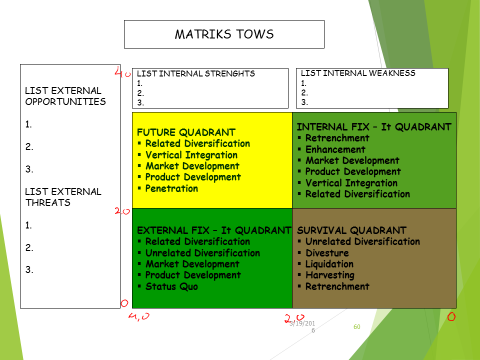 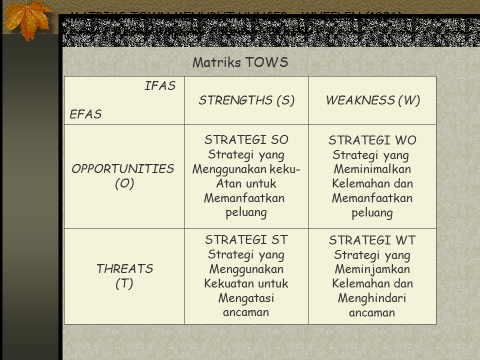 Gambar 6.1MATRIKS TOWSBerdasarkan hasil identifikasi faktor eksternal dan faktor internal melalui matriks EFE dan matriks IFE, diperoleh hasil sebagai berikut :Faktor Peluang, dengan nilai 	: 1,57Faktor Ancaman, dengan nilai 	: 1,32Faktor Kekuatan, dengan nilai 	: 1,35Faktor Kelemahan, dengan nilai	 : 1,60	Sehingga disimpulkan bahwa nilai peluang lebih besar dari nilai ancaman dan nilai kekuatan lebih kecil dari nilai kelemahan maka dengan matriks TOWS di dapat hasil pada kuadrat 2 yaitu : internal fix-it quadrant atau perbaikan internal.	Selanjutnya melakukan matching dengan menggunakan matriks IE yaitu dengan cara memasukan total nilai EFAS : 2,89 dan nilai IFAS : 2,95 maka posisi RS M berada pada sel V, yang biasa disebut sebagai Hold and Maintain. Strategi yang dianjurkan adalah : penetrasi pasar / penguatan dan pengembangan produk.                Gambar 6.2                            MATRIKS INTERNAL EKSTERNAL ( I E )PEMILIHAN ALTERNATIF STRATEGI		Pada tahapan ini, dilakukan pemilihan alternatif strategi dengan cara matching antara Matriks TOWS dengan Matriks IE, dengan memperhatikan total nilai EFAS dan IFAS.Dari matriks EFE diperoleh nilai faktor peluang (1,57) lebih besar dari nilai ancaman (1,32). Dari nilai IFE diperoleh nilai faktor kekuatan (1,35) lebih kecil dari nilai kelemahan (1,60), sehingga dengan Matriks TOWS posisi RS M berada pada kuadran 2 yaitu kuadran perbaikan internal (Internal fix-it quadran). Dengan posisi tersebut, alternatif strategi yang ditawarkan adalah : diversifikasi terkait, integrasi vertikal, pengembangan pasar, pengembangan produk, enhancement, retrenchment. Pada analisa menggunakan Matriks Internal Eksternal (IE) dengan nilai EFAS (2,89) dan nilai IFAS (2,95), diperoleh hasil RS M berada pada sel V yang disebut Hold and Maintain. Alternatif strategi yang umum digunakan adalah : pengembangan produk dan penetrasi pasar ( David,1997 ).Dengan melakukan matching antara hasil yang didapat dari Matriks TOWS dan Matriks IE, didapatkan hasil alternatif strategi terpilih yaitu : Penetrasi pasar / penguatan dan Pengembangan produk. 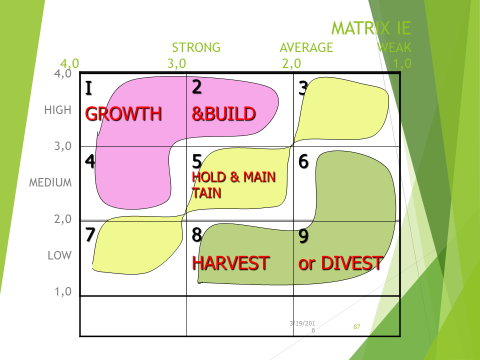 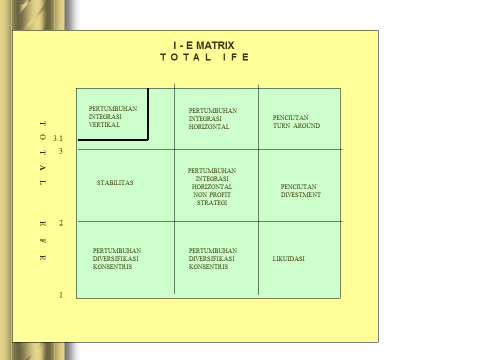 PENETAPAN STRATEGIPRIORITAS STRATEGI	Untuk menetapkan prioritas dari kedua straegi terpilih tersebut, dilakukan perhitungan kuantitaf dengan QSPM, yaitu dengan cara menetukan nilai keterkaitan (Atractiveness Score / AS ) dari faktor eksternal dan internal dengan strategi terpilh yaitu Penetrasi pasar dan Pengembangan produk.Atractiveness Score berkisar antara nilai 1 – 4 dengan ketentuan sebagai berikut :Nilai 1 : tidak ada keterkaitanNilai 2 : mungkin ada keterkaitanNilai 3 : ada keterkaitanNilai 4 : paling terkaitHasil perhitungan untuk mendapatkan TAS dari masing-masing strategi dapat dilihat pada tabel berikut ini.Tabel 6.28Penentuan Prioritas Strategis berdasarkan QSPMPENYESUAIAN STRATEGI	Selanjutnya kedua strategi ini dijabarkan dengan memperhatikan faktor peluang, ancaman, kekuatan dan kelemahan yang ada dalam matriks SWOT, sebagaimana digambarkan dalam tabel 6.25. Tabel 6.29Penyesuaian Strategi TerpilihDari 12 strategi yang dipilih dalam Matriks TOWS, diperoleh hasil 7 strategi pada strategi penetrasi pasar dan 6 strategi pada pengembangan produkPENENTUAN PRIORITAS PENYESUAIAN STRATEGI	Untuk mengetahui prioritas peyesuaian strategi terhadap kedua strategi terpilih, dilakukan analisa QSPM dengan cara mengalikan bobot dari masing-masing variabel pada critical succes factor dengan AS (keterkaitan) dari 7 strategi yang sesuai untuk penguatan dan 6 strategi untuk pengembangan produk.Prioritas penyesuaian strategi untuk kedua strategi terpilih diperoleh dari penjumlahan nilai TAS (bobt x AS). Hasil penilaian tersebut sebagaimana terlihat pada tabel 6.29 untuk strategi penguatan, dengan urutan strategi : peningkatan kinerja rumah sakit, analisa tarif pelayanan, peningkatan program pemasaran keluar, pemantapan produk pelayanan unggulan, peningkatan mutu pelayanan, peningkatan jumlah dan kualitas SDM perawat, penataan manajemen keuangan. Sedangkan pada tabel 6.30 digambarkan stratregi pengembangan produk, dengan uruan strategi : peningkatan kinerja rumah sakit, analisa tarif pelayanan, peningkatan program pemasaran keluar, pemantapan produk unggulan,  peningkatan mutu pelayanan, pengembangan jenis pelayanan.TAHUN19971998199920002001Jumlah Penduduk9.373.9009.489.4009.604.9009.720.4009.836.000TahunJenis KelaminJenis KelaminTotalTahunPriaWanitaTotal19994.764.6004.840.3009.604.90020004.810.0004.910.4009.720.40020014.855.6004.980.4009.836.000TahunDKI JakartaDKI JakartaDKI JakartaJakarta PusatJakarta PusatJakarta PusatTahunAnak0 - 14Produktif15 - 64Manula> 64Anak0 -14Produktif15 - 64Manula> 64200024,1968,177,6421,0475,553,40PendidikanDKI JakartaDKI JakartaDKI JakartaPendidikan199019982000Tidak Sekolah5,02,162,73Belum Tamat SD18,312,0011,71Tamat SD28,623,9624,05SLTP18,921,1919,84SMU24,031,9131,91Diploma /Akademi/Sarjana5,28,789,76Jenis KegiatanDKI JakartaDKI JakartaDKI JakartaJakarta PusatJakarta PusatJakarta PusatJenis Kegiatan199719992000199719992000Angkatan Kerja :Mencari Kerja  5,06 7,0 4,896,537,478,06Bekerja45,8245,7846,6746,1346,0444,04Bukan Angk. Kerja :Sekolah24,3422,4220,3621,6920,5118,70Mengurus RT20,5019,5220,6921,4818,5119,87Lain – lain 4,28 5,28 7,392,177,479,30TahunDKI JakartaJakarta Pusat199816.696.69540.279.195199919.767.32644.653.604200022.425.67552.561.061Jenis Pengeluaran19901996199819992000Makanan43,8137,7543,3046,6748,84Non Makanan56,1962,2556,7053,3351,16Indikator KenerjaRS MRS MRS MRS MiRS MiRS MiRSU TRSU TRSU TIndikator Kenerja199920002001199920002001199920002001BOR38,346,849,944,748,850,842,873,669,5LOS5557610446TOI866976512BTO273432232833437470NDR548262412282525Nama RSJumlahTTBORBORBORNama RSJumlahTT199920002001Nama RSJumlahTT%%%  RS PGI Tjikini346   51.50    58.50    66.00   RS Sint Carolus344   62.90    64.40    64.80   RS Moh Husni Thamrin53   51.50    58.50    61.10   RSU Dr. Cipto Mangunkusumo1174   50.00    57.10    54.50   RS PAD Gatot Subroto826   46.60    52.60    50.80   RS Kramat 12877   49.60    50.30    50.60   RS M.160   38,30    46,80    49,91 Nama RSJumlahTTLOSLOSLOSNama RSJumlahTT199920002001Nama RSJumlahTT  RS Kramat 12877444  RS Moh Husni Thamrin53544  RS M160556  RSU Dr. Cipto Mangunkusumo1174677  RS Sint Carolus344777  RS PGI Tjikini346548  RS PAD Gatot Subroto8265510Nama RSJumlahTTNDRNDRNDRNama RSJumlahTT199920002001  RSU Dr. Cipto Mangunkusumo1174424132  RS PGI Tjikini346161629  RS Sint Carolus344262422  RS Kramat 12877161819  RS Moh Husni Thamrin53161616  RS PAD Gatot Subroto826161512  RS M160546Jumlah Dan Persentase Pasien Rawat Inap Berdasarkan Jenis Pembayaran Tahun 1999 – 2001Jumlah Dan Persentase Pasien Rawat Inap Berdasarkan Jenis Pembayaran Tahun 1999 – 2001Jumlah Dan Persentase Pasien Rawat Inap Berdasarkan Jenis Pembayaran Tahun 1999 – 2001Jumlah Dan Persentase Pasien Rawat Inap Berdasarkan Jenis Pembayaran Tahun 1999 – 2001Jumlah Dan Persentase Pasien Rawat Inap Berdasarkan Jenis Pembayaran Tahun 1999 – 2001Jumlah Dan Persentase Pasien Rawat Inap Berdasarkan Jenis Pembayaran Tahun 1999 – 2001Jumlah Dan Persentase Pasien Rawat Inap Berdasarkan Jenis Pembayaran Tahun 1999 – 2001JENIS PASIENTAHUNTAHUNTAHUNTAHUNTAHUNTAHUNJENIS PASIEN1999 1999 2000 2000 2001 2001 JENIS PASIENJml%Jml%Jml% DINAS389883.42404179.04407772,19 ASKES280.601252.442915,15 UMUM74715.9994518.49126022,31 DANA SOSIAL00.0010.02190,33JUMLAH4673100.005112100.005647100.00Jumlah dan Persentase Pasien Umum Rawat Inap Berdasarkan Tempat Tinggal Tahun 1999 – 2001Jumlah dan Persentase Pasien Umum Rawat Inap Berdasarkan Tempat Tinggal Tahun 1999 – 2001Jumlah dan Persentase Pasien Umum Rawat Inap Berdasarkan Tempat Tinggal Tahun 1999 – 2001Jumlah dan Persentase Pasien Umum Rawat Inap Berdasarkan Tempat Tinggal Tahun 1999 – 2001Jumlah dan Persentase Pasien Umum Rawat Inap Berdasarkan Tempat Tinggal Tahun 1999 – 2001Jumlah dan Persentase Pasien Umum Rawat Inap Berdasarkan Tempat Tinggal Tahun 1999 – 2001Jumlah dan Persentase Pasien Umum Rawat Inap Berdasarkan Tempat Tinggal Tahun 1999 – 2001WILAYAH199919992000200020012001WILAYAHJml%Jml%Jml% Jakarta Pusat22029.45         24926.3434427.30 Jakarta Barat577.63778.14755.95 Jakarta Timur22429.98         25727.1937129.44 Jakarta Utara48      6.4210310.89         78 6.19 Jakarta Selatan628.29737.721199.44 Botabek136      18.218619.527321.66JUMLAH747100.0945100.01260100.0Jumlah Dan Presentase Pasien Rawat Jalan Berdasarkan Jenis PembayaranTahun 1999 - 2001Jumlah Dan Presentase Pasien Rawat Jalan Berdasarkan Jenis PembayaranTahun 1999 - 2001Jumlah Dan Presentase Pasien Rawat Jalan Berdasarkan Jenis PembayaranTahun 1999 - 2001Jumlah Dan Presentase Pasien Rawat Jalan Berdasarkan Jenis PembayaranTahun 1999 - 2001Jumlah Dan Presentase Pasien Rawat Jalan Berdasarkan Jenis PembayaranTahun 1999 - 2001Jumlah Dan Presentase Pasien Rawat Jalan Berdasarkan Jenis PembayaranTahun 1999 - 2001Jumlah Dan Presentase Pasien Rawat Jalan Berdasarkan Jenis PembayaranTahun 1999 - 2001JENIS PASIENTAHUNTAHUNTAHUNTAHUNTAHUNTAHUNJENIS PASIEN199919992000200020012001Jml%Jml%Jml%DINAS    105,814 79.74       105,471     77.77   100,878 74.14ASKES      12,925 9.74         14,196     10.47     15,384 11.31UMUM      13,828 10.42         15,872     11.70     19,780 14.54DANA SOSIAL           126 0.09                75       0.06            24 0.02JUMLAH    132,693 100.00       135,614 100.00    136,066 100.00Perbandingan Jumlah dan Persentase Pasien Poliklinik Kulit & Kelamin dan Klinik Pesona RS M Bln Maret 2001 - Maret 2002Perbandingan Jumlah dan Persentase Pasien Poliklinik Kulit & Kelamin dan Klinik Pesona RS M Bln Maret 2001 - Maret 2002Perbandingan Jumlah dan Persentase Pasien Poliklinik Kulit & Kelamin dan Klinik Pesona RS M Bln Maret 2001 - Maret 2002Perbandingan Jumlah dan Persentase Pasien Poliklinik Kulit & Kelamin dan Klinik Pesona RS M Bln Maret 2001 - Maret 2002Perbandingan Jumlah dan Persentase Pasien Poliklinik Kulit & Kelamin dan Klinik Pesona RS M Bln Maret 2001 - Maret 2002Perbandingan Jumlah dan Persentase Pasien Poliklinik Kulit & Kelamin dan Klinik Pesona RS M Bln Maret 2001 - Maret 2002BulanPoliklinikPoliklinikPoliklinikPoliklinikTotalBulanPoliklinikPoliklinikPoliklinikPoliklinikTotalBulanKulit & KelaminKulit & KelaminPesonaPesonaTotalBulanJml%Jml%Total Maret'  200155479.3714420.63698 April50775.2216724.78674 Mei62150.1261849.881239 Juni50148.6452951.361030 Juli48766.5324533.47732 Agustus47265.9224434.08716 September44765.8323234.17679 Oktober47061.8429038.16760 Nopember40758.7328641.27693 Desember33956.1326543.87604 Januari37339.6056960.40942 Februari24736.7042663.30673Total580059.09401540.919815TahunBORLOSTOIBTOGDRNDRJmlPasien199938,35827854673200046,85634945112200149,9166311365647TahunObsgin PenykDalamBedahPenykAnakLain-lainJmlPasien199923,58 %26,96 %14,30 %24,06 %11,07 %4,673  200025,50 %25,27 %13,83 %27,09 %8,29 %5,112  200122,01 %24,61 %15,72 %24,45 %13,19 %5,647  TahunKelas PerawatanKelas PerawatanKelas PerawatanKelas PerawatanJmlPasienTahunVIPIIIIIIJmlPasien19992,43 %8,65 %16,41 %72,54 %4,673  20002,50 %4,89 %19,27 %73,34 %5,112  20012,53 %4,31 %18,14 %75,02 %5,647  Jenis Pemeriksaan1999200020011. Kimia Klinik1210615539168842. Gula darah1132713621161083. Hematologi4394765638656854. Serologi62337449114365. Urine10136763082466. Tinja1921200019917. Bakteriologi2304272322968. Transudat/ Eksudat113159Total Pemeriksaan87985114631122705Jumlah Dan Presentase Pemeriksaan RadiologiBerdasarkan Jenis / Status Pasien Tahun 1999 - 2001Jumlah Dan Presentase Pemeriksaan RadiologiBerdasarkan Jenis / Status Pasien Tahun 1999 - 2001Jumlah Dan Presentase Pemeriksaan RadiologiBerdasarkan Jenis / Status Pasien Tahun 1999 - 2001Jumlah Dan Presentase Pemeriksaan RadiologiBerdasarkan Jenis / Status Pasien Tahun 1999 - 2001Jumlah Dan Presentase Pemeriksaan RadiologiBerdasarkan Jenis / Status Pasien Tahun 1999 - 2001Jumlah Dan Presentase Pemeriksaan RadiologiBerdasarkan Jenis / Status Pasien Tahun 1999 - 2001Jumlah Dan Presentase Pemeriksaan RadiologiBerdasarkan Jenis / Status Pasien Tahun 1999 - 2001Jenis PasienTAHUNTAHUNTAHUNTAHUNTAHUNTAHUNJenis Pasien1999 1999 2000 2000 2001 2001 Jenis PasienJml%Jml%Jml% DINAS3182    66,44 3384   66,143681      57,43 ASKES3286,84 360     7,034436,91 UMUM1280    26,721373   26,83228635,66 DANA SOSIAL000000JUMLAH4790100.005117100.006410100.00Jenis Obat Tersdia1999200020011. Jumlah item obat Generik2076164522. Jumlah item obat Non Generik872169318Jumlah Dan Presentase  Tindakan Medis Pasien Umum Kamar OperasiRS M. Tahun 1999 - 2001Jumlah Dan Presentase  Tindakan Medis Pasien Umum Kamar OperasiRS M. Tahun 1999 - 2001Jumlah Dan Presentase  Tindakan Medis Pasien Umum Kamar OperasiRS M. Tahun 1999 - 2001Jumlah Dan Presentase  Tindakan Medis Pasien Umum Kamar OperasiRS M. Tahun 1999 - 2001Jumlah Dan Presentase  Tindakan Medis Pasien Umum Kamar OperasiRS M. Tahun 1999 - 2001Jumlah Dan Presentase  Tindakan Medis Pasien Umum Kamar OperasiRS M. Tahun 1999 - 2001Jumlah Dan Presentase  Tindakan Medis Pasien Umum Kamar OperasiRS M. Tahun 1999 - 2001 JENIS TINDAKANTAHUNTAHUNTAHUNTAHUNTAHUNTAHUN JENIS TINDAKAN199919992000 2000 20012001 JENIS TINDAKANJml%Jml%Jml% Bedah20288.2114669.52156.072.90 Obsgin2310.044521.4350.023.36 Mata-Gimul-THT41.75199.058.03.74JUMLAH229100.00210100.00214.0100.00Ketenagaan RS M Berdasarkan Jenis dan Status KepegawaianKetenagaan RS M Berdasarkan Jenis dan Status KepegawaianKetenagaan RS M Berdasarkan Jenis dan Status KepegawaianKetenagaan RS M Berdasarkan Jenis dan Status KepegawaianKetenagaan RS M Berdasarkan Jenis dan Status KepegawaianKetenagaan RS M Berdasarkan Jenis dan Status KepegawaianJenis KetenagaanTNI-ADPNSPNSHonorerJumlahJenis KetenagaanTNI-ADHankamDepkesHonorerJumlah 1. Tenaga Medis :      Dokter Spesialis18312740      Dokter Umum664521      Dokter Gigi Spesialis21104      Dokter Gigi03205 2. Tenaga Paramedis :      Sarjana-110001      Akper5111118      Diploma-37120221      SMK44142340229 3. Tenaga Non Medis :      Staff10160531      Pelaksana20002      Sarjana-101012      Diploma-302002      SMU102902059      < SMU0100616      Cleaning Service0501015Jumlah10523123107466TAHUNPENERIMAANPENGELUARAN19991.487.216.4321.354.195.18520002.135.953.7111.998.813.68520012.707.006.3512.593.861.368FAKTOR EKSTERNALBOBOTARATINGBNILAIA x B 1. PeluangPertumbuhan penduduk DKI Jakarta0,0520,10Tingginya pendapatan perkapita penduduk DKI Jakarta0,1530,45Adanya peraturan Dephan tentang Yankesmasum0,1240,48Meningkatnya kinerja RS0.1030,30Meningkatnya jumlah pasien umum 0,0830,24 Jumlah1,57 1. AncamanAdanya Rumah Sakit pesaing0,1330,39Kebijakan Mutasi Pimpinan RS0,1230,36Kebijakan Depkes tentang mutasi0,0730,21Menurun daya beli masyarakat0,1020,20Berkurangnya subsidi pemerintah0,0820,16Jumlah1,32Total1.002,89FAKTOR INTERNALBOBOTARATINGBNILAIA x B 1. KekuatanVisi dan Misi telah ada0,0520,10Adanya produk pelayanan      unggulan0,1530,45Adanya protap-protap0,1030,30Ketersediaan dokter spesialis0.1030,30Pengembangan program pemasaran0,1020,20 Jumlah1,35 1. KelemahanBudaya organisasi (Turn over tinggi & Power Pimpinan RS besar)0,0520,10Kualitas SDM (Perawat) masih rendah0,1540,60Jumlah tenaga perawat masih kurang0,1030,30Manajemen keuangan0,1530,45Pemasaran kedalam belum optimal0,0530,15Jumlah1,60Total1.002,95                                 IFEEFE  Kekuatan (Strengths)Visi dan MisiProduk pelayanan unggulanAdanya protap-protap Jumlah tenaga dokter spesialisProgram pemasaran telah dikembangkanKelemahan (Weakness)Turn over & Power pimpinan RS yang besarKualitas SDM (perawat) masih rendahJumlah tenaga perawat masih kurangManajemen keuangan belum baik Pemasaran kedalam belum optimalPeluang (Opportunities) Pertumbuhan penduduk DKIPendapatan perkapita penduduk DKI tinggiPeraturan tentang YankesmasumKinerja RS yang meningkat Peningkatan jumlah pasien umumFuture QuadrantPemantapan produk pelayanan unggulanPeningkatan kualitas pelayananPeningkatan program pemasaran keluarInternal Fix-it QuadrantPeningkatan jumlah dan kualitas SDM perawatPengembangan jenis pelayanan Penataan manajemen keuanganOptimalisasi pemasaran kedalamANCAMAN (Threats)Adanya RS pesaingKebijakan mutasi di TNIKebijakan Depkes tentang mutasiMenurunnya daya beliBerkurangnya subsidi pemerintah External Fix-it Quadrant Pemantapan visi dan misi RSPenerapan  protap yang telah dibuat Analisa tarif pelayananSurvive QuadrantMeningkatkan kinerja rumah sakitMempertahankan pelayanan yang telah adaVARIABELBOBOTPENETRASI PASARPENETRASI PASARPENGEMBANGAN PRODUKPENGEMBANGAN PRODUKVARIABELBOBOTASTASASTASKEKUATANAdanya Visi dan MisiProduk pelayanan unggulanAdanya protapKetersediaan dokter spesialisAda program pemasaran    0.050.150.100.100.10232440,100,450,200,400,40132430,050,450,200,400,30KELEMAHANBudaya organisasi (Turn over dan power pimpinan besar)Kualitas SDM perawat rendahKuantitas perawat kurangManajemen keuangan belum sesuai prinsip akuntansiPemasaran kedalam belum optimal0.050.150,100.150.05133340,050,450,300,450,20133210,050,450,300,300,05PELUANGPertumbuhan pendudukPendapatan perkapitaPeraturan YanmasumKinerja RS meningkatPeningkatan pasien rawat inap    0.050.150.120.100.08I234220,100,450,480,200,16234330,100,450,480,300,24ANCAMANAdanya RS pesaingKebijakan Mutasi Pimpinan RSKebijakan Depkes tentang mutasiBerkurangnya daya beli masy.Berkurangnya subsidi pemerintah0.130.120.070.100,08432320,520,360,140,300,16423220,520,240,210,200,16JUMLAH5,875,45STRATEGIPENETRASI PASARPENGEMBANGAN PRODUKS OPemantapan produk pelayanan unggulanPeningkatan kualitas pelayananPeningkatan pemasaran keluarS TPemantapan visi dan misiPenerapan protap yang adaAnalisa tarif pelayananW OPeningkatan jumlah dan kualitas SDM perawatPengembangan jenis pelayanan Penataan manajemen keuanganOptimalisasi pemasaran kedalamW TMeningkatkan kinerja RSMempertahankan pelayanan yang ada+++--++-+-+-+++--+-+--+-